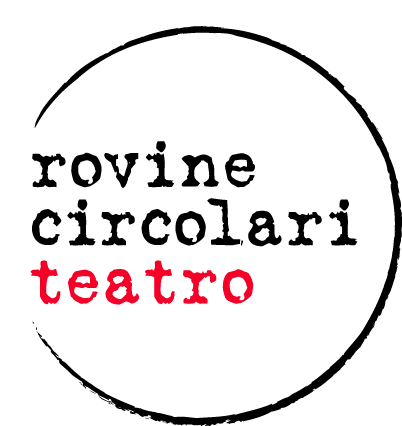 RENDICONTAZIONE CONTRIBUTI PUBBLICI 2021(Ex Legge 124 del 2017)Associazione Rovine CircolariC.F.: 02472700422Associazione Rovine CircolariC.F.: 02472700422Associazione Rovine CircolariC.F.: 02472700422Associazione Rovine CircolariC.F.: 02472700422ANNO D’INCASSO SOGGETTO EROGATORECAUSALESOMMA INCASSATA 20215/12/21 CMSBando Patrimonio in scena 20215.00015/10/2021 Comune OsimoPARTECIPAZIONE PROGETTO CULTURALE A PIÙ VOCI 20213.00005/03/2021  CMSMentor progetto europeo Trainart - CREA 2019  24404/01/2021CMSSaldo contributo Bando REFRESH 2020600TOTALE 8.844Emergenza COVID13/12/2021 Regione MarcheSOSTEGNO PROFESSIONISTI E IMPRESE SETTORE CULTURA DGR 939/2021 - DDPF 326/CEI/20211.00016/09/2021 Comune CastelfidardoCONTRIBUTO EMERGENZA COVID30024/06/2021Agenzia EntrateURG COVID19-ROMA-IT CONTRIBUTO ART. 1 CO. 1 DL N. 73 DEL 2021 2.00025/05/2021Agenzia EntrateURG COVID19-ROMA-IT CONTRIBUTO ART. 1 DL N. 41 DEL 2021 2.00003/05/2021 MIC Ministero cultura Sostegno emergenza COVID D.M.188/BENEF/D.M.1889.998TOTALE15.298Associazione Rovine CircolariC.F.: 02472700422Associazione Rovine CircolariC.F.: 02472700422Associazione Rovine CircolariC.F.: 02472700422Associazione Rovine CircolariC.F.: 02472700422ANNO D’INCASSO SOGGETTO EROGATORECAUSALESOMMA INCASSATA 202016/12/2020Regione Marche ACCONTO CONTRIBUTO  L.R. 11/2009 - DGR 667/2020 BANDO PER IL SOSTEGNO Spettacolo dal vivo 2020-‘2110.08009/10/2020Comune di RecanatiCONTRIBUTO REALIZZAZIONE CONCERTO IN DIRETTA STREAMINGBATCH2PBFD2 2020100815162038427/03/2020ASSO x Comune OSIMOSaldo Contributo Rassegna A più voci 20192.03511/03/2020CMSAcconto Contributo Bando REFRESH 20201.40020/01/2020ASSO x Comune OSIMOAcconto Contributo Rassegna A più voci 20192.03527/03/2020REGIONE MARCHELIQUID.CONTR. BANDO SOSTEGNO ATTIV.  L.R. 11/09 DGR 382/19-DDPF 223/CEI/19, 362/CEI/19.Bando Spettacolo dal vivo 20191.920TOTALE 17.854Emergenza COVID05/08/2020MIBACTBENI E ATTIVITA CULTURALI E TURISM CONTRIBUTO COVID TEATRO LETT.)9.998TOTALE 9.998Associazione Rovine CircolariC.F.: 02472700422Associazione Rovine CircolariC.F.: 02472700422Associazione Rovine CircolariC.F.: 02472700422Associazione Rovine CircolariC.F.: 02472700422ANNO D’INCASSO SOGGETTO EROGATORECAUSALESOMMA INCASSATA 2019 13/12/2019CMS Saldo Bando Patrimonio in scena 201932003/11/2019CMS Acconto Bando Patrimonio in scena 2019 3.200 23/01/2018Comune Monsano Contrib. Spettacolo ottobre 2017 Bibliot. Monsano (AN)150TOTALE3.670Associazione Rovine CircolariC.F.: 02472700422Associazione Rovine CircolariC.F.: 02472700422Associazione Rovine CircolariC.F.: 02472700422Associazione Rovine CircolariC.F.: 02472700422ANNO D’INCASSO SOGGETTO EROGATORECAUSALESOMMA INCASSATA 201818/05/2018REGIONE MARCHELIQ.SALDO - L.R. 11/09 -DDGR 708/17 Bando spettacolo dal vivo 2017  
2.00002/07/2018CONSIGLIO REGIONALE ACCREDITO BONIFICO REGIONE MARCHE CONSIGLIO REGIONALE - PROGETTO CULTURALE - SPETTACOLO TEATRALE - manifestazione 8 marzo 20182.365TOTALE4.365